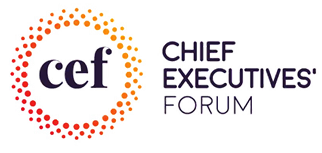 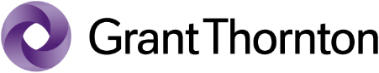 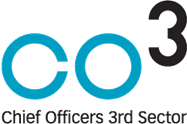 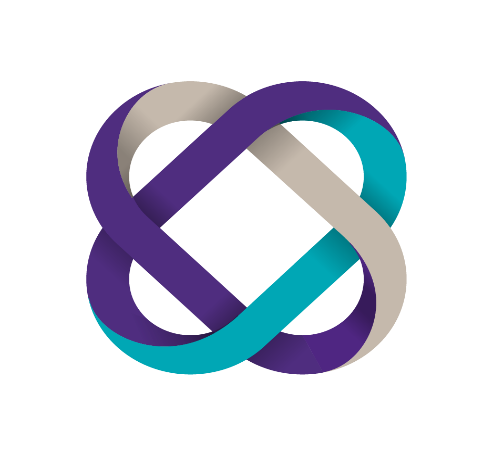 Application FormName: 		____________________________________________Job Title:   		____________________________________________Organisation: 	____________________________________________Please give a brief description of your duties (100 words max)Why do you want to participate in this programme (100 words max)Please confirm funding is in place to participate:   		YES / NOPlease confirm you are available on the dates specified: 	YES / NOSignature: 	_______________________________Date:         	_______________________________Return application to mail@ceforum.org by 12.00pm on 24 June 2022 